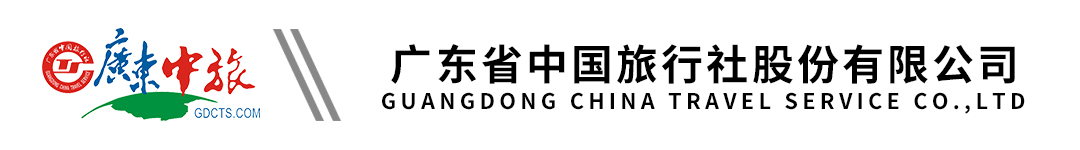 【常规▪皇牌中原】陕西河南双飞6天 ▏古都西安 ▏秦始皇兵马俑 ▏西岳华山   ▏大唐不夜城 ▏嵩山少林寺 ▏龙门石窟 ▏ 万岁山大宋武侠城（纯玩）行程单行程安排费用说明自费点其他说明产品编号DFY-20240506C1出发地广州市目的地河南省-陕西省行程天数6去程交通飞机返程交通飞机参考航班广州-运城CZ3921/1655-1920广州-运城CZ3921/1655-1920广州-运城CZ3921/1655-1920广州-运城CZ3921/1655-1920广州-运城CZ3921/1655-1920产品亮点★ 天下名刹【嵩山少林】观武术表演，学少林武功，领略中华武术的源远流长★ 天下名刹【嵩山少林】观武术表演，学少林武功，领略中华武术的源远流长★ 天下名刹【嵩山少林】观武术表演，学少林武功，领略中华武术的源远流长★ 天下名刹【嵩山少林】观武术表演，学少林武功，领略中华武术的源远流长★ 天下名刹【嵩山少林】观武术表演，学少林武功，领略中华武术的源远流长天数行程详情用餐住宿D1广州-运城早餐：X     午餐：X     晚餐：X   运城：蔚徕酒店、维也纳、嘉豪酒店、巴厘岛酒店或同级D2运城-开封早餐：√     午餐：X     晚餐：√   开封：锦江都城、银祥酒店、微言酒店、宋华酒店或同级D3开封-登封-洛阳早餐：√     午餐：√     晚餐：√   洛阳：润华酒店、邻里故事、颐和酒店、中州国际或同级D4洛阳-华山早餐：√     午餐：X     晚餐：√   华山：爱尚居、白玉兰、麗致酒店、华悦里、花筑迹忆或同级D5华山-临潼-西安早餐：√     午餐：√     晚餐：X   西安：升级入住希尔顿或同级D6西安-运城-广州早餐：√     午餐：√     晚餐：X   无费用包含1.大交通：含往返机票经济舱（团队机票将统一出票，如遇政府或航空公司政策性调整燃油税费，在未出票的情况下将进行多退少补，敬请谅解。机票一经出，不得更改、不得签转、不得退票。）1.大交通：含往返机票经济舱（团队机票将统一出票，如遇政府或航空公司政策性调整燃油税费，在未出票的情况下将进行多退少补，敬请谅解。机票一经出，不得更改、不得签转、不得退票。）1.大交通：含往返机票经济舱（团队机票将统一出票，如遇政府或航空公司政策性调整燃油税费，在未出票的情况下将进行多退少补，敬请谅解。机票一经出，不得更改、不得签转、不得退票。）费用不包含1.不含广州机场往返接送, 不含旅游意外险，不含全陪。1.不含广州机场往返接送, 不含旅游意外险，不含全陪。1.不含广州机场往返接送, 不含旅游意外险，不含全陪。项目类型描述停留时间参考价格隋唐洛阳城遗址建筑群（夜游神都）含门票+导游服务费+车费60 分钟¥(人民币) 100.00盛唐文化类表演： 《西安千古情》或《驼铃传奇》含门票+导游服务费+车费70 分钟¥(人民币) 298.00华山索道（必须乘坐）华山索道（三选一）必须乘坐：北峰往返190元，西上北下280元，西峰往返360元30 分钟¥(人民币) 360.00预订须知一、报名参团须知，请认真阅读，并无异议后于指定位置签名确认：温馨提示一、行走过程中，若参与黄赌毒等一系列违法犯罪活动，产生的法律后果与经济损失，请自行承担。敬请洁身自好，做遵法守法好公民。报名材料提供有效证件，同行至少2-3位客人的联系电话。